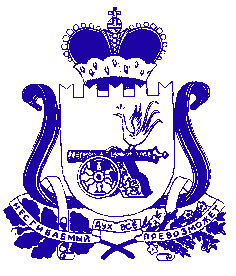                                          СОВЕТ ДЕПУТАТОВ  ИГОРЕВСКОГО СЕЛЬСКОГО ПОСЕЛЕНИЯ ХОЛМ-ЖИРКОВСКОГО РАЙОНА СМОЛЕНСКОЙ ОБЛАСТИРЕШЕНИЕОт 14.10.2019г.                №17Об исполнении бюджета муниципального образования                       Игоревского сельского поселения Холм-Жирковского района  Смоленской области за  9 месяцев 2019 года                  Заслушав и обсудив отчет главы муниципального образования Игоревского сельского поселения Холм-Жирковского района Смоленской области Т.А.Семеновой об исполнении бюджета Игоревского сельского поселения Холм-Жирковского района Смоленской области за 9 месяцев 2019 годаСОВЕТ ДЕПУТАТОВ РЕШИЛ :Отчет об исполнении бюджета муниципального образования Игоревского сельского поселения Холм-Жирковского района Смоленской области за 9 месяцев 2019 года по доходам в сумме 3 852,1 тыс. рублей, по расходам  4 376,9  тыс. рублей с превышением расходов над доходами (дефицит бюджета в сумме 524,8 тыс. рублей) принять к сведению.Глава муниципального образования Игоревского сельского поселенияХолм-Жирковского районаСмоленской области                                                                  Т.А.Семенова                                 ПОЯСНИТЕЛЬНАЯ ЗАПИСКАРезультаты деятельности субъекта бюджетной отчетностиДОХОДЫ               Доходы местного бюджета Игоревского сельского поселения Холм-Жирковского района смоленской области формируются за счет собственных доходов (налоговых и неналоговых) и безвозмездных поступлений из других бюджетов бюджетной системы.               Общая сумма доходов местного бюджета Игоревского сельского поселения Холм-Жирковского района Смоленской области за 9 месяцев 2019 года составила 3 852 107,40 рублей или 51,58 % к годовым плановым значениям (7 467 916,48 рублей).              Налоговые доходы за 9 месяцев 2019 года  исполнены в сумме 2 136 486,48  рублей или  48,36 % к утвержденным годовым значениям 4 417 300,00 рублей.              Доходы от уплаты акцизов за 9 месяцев 2019 года исполнены в сумме  644 135,14 рублей или на 85,34%, к утвержденным годовым значениям 754 800,00 рублей).              Налога на дохода физических лиц с доходов, источником которых является налоговый агент, за исключением доходов, в отношении которых исчисление и уплата налога осуществляется в соответствии со статьями 227, 227.1 и 228 Налогового кодекса Российской Федерации поступило 836 274,03 рублей при плане 3 222 300,00 рублей, что составило 25,95%.             Налога на доходы физических лиц с доходов, источником которых является налоговый агент, за исключением доходов, в отношение которых исчисление и уплата налога осуществляется в соответствии со статьями  227, 227.3 и 228 Налогового кодекса Российской Федерации (пени по соответствующему платежу) поступило 19 928,62 рублей.            Налога на доходы физических лиц с доходов, источником которых является налоговый агент, за исключением которых исчисление и уплата налога осуществляется в соответствии со статьями 227, 227.1 и 228 Налогового кодекса Российской Федерации (суммы денежных взысканий (штрафы) по соответствующему платежу согласно законодательству Российской Федерации) поступило 113 331,14 рублей.            Налог на доходы физических лиц с доходов, полученными физическими лицами в соответствии со статье 228 Налогового кодекса Российской Федерации (сумма платежа (перерасчеты, недоимка и задолженность по соответствующему платежу, в том числе и по отмененному) поступило 13,99 рублей.            Налог на доходы физических лиц, полученных физическими лицами в соответствии со статьей 228 Налогового кодекса Российской Федерации (пени по соответствующему платежу) поступило 0,51 рублей.Налог на доходы физических лиц с доходов, полученных физическими лицами в соответствии со статьей 228 Налогового кодекса Российской Федерации (суммы денежных взысканий (штрафов) по соответствующему платежу согласно законодательству Российской Федерации) поступило 12,49 рублей.                        Налога на имущество физических лиц с доходов, взимаемый по ставкам, применяемым к объектам налогообложения, расположенных в границах поселений поступило  20 238,92  рублей при плане  83 200,00  рублей, что составило 24,32%.           Налога на имущество физических лиц, взимаемый по ставкам, применяемым к объектам налогообложения, расположенным в границах сельских поселений (пени по соответствующему платежу) поступило 127,26 рублей.                    Земельного налога с организаций, обладающих земельным участком, расположенным в границах сельских поселений поступило 408 720,54 рублей при плане 211 400,00рублей, что составило 193,34 %.           Земельный налог с физических лиц, обладающих земельным участком, расположенным  в границах сельских поселений поступило 91 703,19 рублей при плане 145 600,00 рублей, что составило 63,24%          Земельного налога с физических лиц, обладающих земельным участком, расположенным в границах сельских поселений (пени по соответствующему платежу) поступило 2 000,65 рублей.Поступление неналоговых доходов         Доходы от сдачи в аренду имущества, находящегося в оперативном управлении органов управления сельских поселений и созданных ими учреждений (за исключением имущества муниципальных бюджетных и автономных учреждений) поступило 170 333,00 рублей.               Поступление безвозмездных источников         В местный бюджет Игоревского сельского поселения Холм-Жирковского района Смоленской области за 9 месяцев  2019 года дотаций бюджетам поселений на выравнивание бюджетной  обеспеченности поступило 1 415 500,00 рублей при плане 1 887 200,00 рублей, что составило 75,01%.           Поступления субсидий бюджетам сельских поселений га осуществление мероприятий по проведению регистрации прав муниципальной собственности на объекты теплоснабжения, водоснабжения и водоотведения не было, план 35 500 рублей.           Поступления субсидий бюджетам сельских поселений из резервного фонда Администрации Смоленской области не было, план 867 816,48 рублей.           Субвенций бюджетам поселений на осуществление первичного воинского учета на территориях, где отсутствуют военные комиссариаты поступило 129 787,92  рублей при плане 260 100,00 рублей, что составило 49,90 %.РАСХОДЫ              Расходы местного бюджета Игоревского сельского поселения Холм-Жирковского района Смоленской области утверждены в размере 9 373 048,31 рублей. Кассовое исполнение по расходной части  за 9 месяцев 2019 года сложились в сумме 4 376 915,56 рублей или 46,70%.ОБЩЕГОСУДАРСТВЕННЫЕ РАСХОДЫ              По разделу 01 «Общегосударственные расходы» утверждены расходы на год в сумме 2 453 455,80 рублей, кассовые расходы сложились в сумме 1 437 402,45 рублей, что составило 58,59%.НАЦИОНАЛЬНАЯ ОБОРОНА             По разделу 02 «Национальная оборона» утверждены расходы на год в сумме 260 100,00 рублей, из них на канцелярские расходы 71 902,00 рублей, на содержание работника, занимающегося первичным воинским учетом 188 198,00 рублей.             Кассовые расходы за 9 месяцев 2019 года сложились в сумме 129 787,92 рублей, что составило 49,90 % от утвержденных плановых назначений. НАЦИОНАЛЬНАЯ ЭКОНОМИКА              По разделу 04 «Национальная экономика» утверждены расходы на год в сумме 1 196 550,46 рублей. Кассовые расходы за 9 месяцев  2019 года было произведено в сумме 344 119,30 рублей или 28,76%.ЖИЛИЩНО-КОММУНАЛЬНОЕ ХОЗЯЙСТВО             По разделу 05 «Жилищно-коммунальное хозяйство» утверждены расходы на год в сумме 5 101 442,05 рублей. Кассовые расходы за 9 месяцев 2019 года сложились в сумме 2 288 553,30 рубль, что составило 44,86 %.            По разделу 0501  «Жилищное хозяйство» утверждены расходы в сумме 120 000,00 рублей, кассовые расходы за 9 месяцев 2019 год  сложились в сумме 81 752,76 рубля, что составило 68,13 %.           По разделу 0502  «Коммунальное хозяйство» бюджетные ассигнования запланированы в сумме 1 238 857,68 рублей. Кассовые расходы за 9 месяцев  2019 года сложились в сумме 132 396,38 рублей или 10,69 %.          По разделу 0503 «Благоустройство» бюджетные ассигнования израсходованы на 55,43 % (план 3 742 584,37 рублей, факт  2 074 404,16 рублей).КУЛЬТУРА И СПОРТ              По разделу 08 «Культура и спорт» утверждены расходы в сумме 209 500,00 рублей, за  9 месяцев  2019 года расходы сложились в сумме 74 804,07 рублей или 35,71 %.СОЦИАЛЬНАЯ ПОЛИТИКА              По разделу 10 «Социальная политика» утверждены расходы в сумме 132 000,00 рублей, кассовые расходы за 9 месяцев 2019 года сложились в сумме 94 487,52 рублей или на 71,58 %.ФИЗЧЕСКАЯ КУЛЬТУРА И СПОРТ              По разделу 11 «Физическая культура и спорт» утверждены расходы в сумме 20 000,00 рублей на 2019 год, кассовые расходы за 9 месяцев 2019 года сложились в сумме 7 761,00 рублей или на 38,80РЕЗЕРВНЫЙ ФОНД           Из резервного фонда Администрации за 9 месяцев 2019 года расходы  были произведены в сумме 15 000,00 на приобретение памятных сувениров для проведения дня поселка (план 26500,00 рублей, процент исполнения составил 56,60%Глава муниципального образования Игоревского сельского поселенияХолм-Жирковского района Смоленской области                                                                  Т.А.Семёнова                                         Специалист категории                                                                  А.А.АнисимоваНаименованиеКоличество (штука)Цена (руб.)Сумма итого (руб.)Подарочные сувениры15 1000-0015000-00